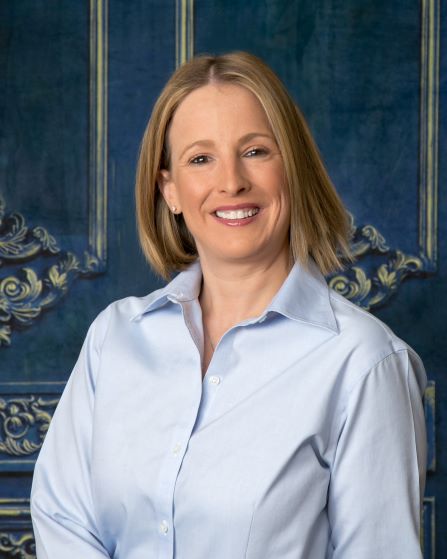 Jill Hollander, Chief Senior Assistant District Attorney, Fulton CountyJill has served as an Assistant District Attorney since 2002 in Atlanta, GA and presently focuses on Domestic Violence and Animal Cruelty. She has led the office's Animal Cruelty division since 2010 which focuses on the prosecution of felony crimes against animals. She enjoys being called a "keyboard warrior" as she uses her computer skills to seek out those that hide behind the Internet's anonymity to do harm. She has both written and spoken extensively on the topics of evidence based prosecution, domestic violence, animal cruelty, and the use of digital evidence in prosecution.  She spends her time, when not working, with her husband and toddler. Tufts University (BA) 1999Emory University School of Law (JD) 2002